Утверждаю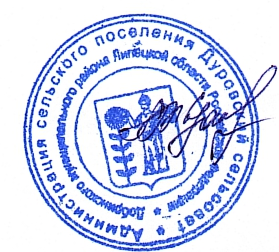 глава администрации сельского поселенияДуровский сельсовет Добринского муниципального района Липецкой области __________Л.И. Жданова«29» декабря 2023г.ГРАФИКконсультирования контролируемых лиц и их уполномоченных представителей по вопросам, касающимся организации и осуществления муниципального контроляв сфере благоустройства на территории сельского поселения Дуровский сельсоветДобринского муниципального района Липецкой областидолжностными лицами администрации сельского поселения Дуровский сельсовет Добринского муниципального района Липецкой областина 2024г.1. Консультирование по телефону, посредством видео-конференц-связи, на личном приеме осуществляется должностным лицом уполномоченного органа в помещении администрации сельского поселения Дуровский сельсовет по адресу: 399415, Липецкая область, Добринский район, с. Дурово, ул. Центральная, д. 9,в соответствии со следующим графиком:2. Письменное консультирование осуществляется по следующим вопросам:1) порядка применения положений нормативных правовых актов, содержащих обязательные требования, соблюдение которых является предметом муниципального контроля;2) порядка проведения контрольных мероприятий;3) периодичности проведения контрольных мероприятий;4) порядка принятия решений по итогам контрольных мероприятий;5) порядка обжалования решений, действия (бездействия) должностных лиц уполномоченного органа.Для получения консультации в письменном виде заявитель направляет свои вопросы по адресуe-mail:olia.yashikova@yandex.ru№ п/пФ.И.О. должностного лицаДолжностьДатаВремяНомер телефонаи (или) указание на сервис видео-конференц-связи1Жданова Любовь ИгоревнаГлава администрации12.01.202426.01.202409.02.202422.02.202415.03.202429.03.202413.04.202427.04.202410.05.202424.05.202414.06.202428.06.202412.07.202426.07.202409.08.202423.08.202413.09.202427.09.202411.10.202425.10.202415.11.202429.11.202413.12.202427.12.20249.00-11.008(474-62) 36-3-182Глотова Марина АлексеевнаСпециалист -эксперт12.01.202426.01.202409.02.202422.02.202415.03.202429.03.202413.04.202427.04.202410.05.202424.05.202414.06.202428.06.202412.07.202426.07.202409.08.202423.08.202413.09.202427.09.202411.10.202425.10.202415.11.202429.11.202413.12.202427.12.20249.00-11.008(474-62) 36-3-18